Presbytery of Great Rivers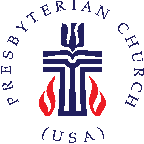 Bringing Hope: Every Hour, Every Day                                                               Bridge Presbyter - John Rickard 309-683-6983  Email: jrickard@greatriverspby.org                                                                            Stated Clerk - Elissa Bailey- Email: pastorebailey@gmail.com                                                               Bookkeeper - Sabrina McGrath 309-683-6981  Email: smcgrath@greatriverspby.org                                                                             Treasurer - Bill Strawbridge  Email: bnc.sbridge@gmail.com
To: Clerks of Session (or those bringing minute books for review)RE: Session Records ReviewDate: March 9, 2022	Every other year, every session is required to submit their session minutes for review. Due to COVID, we missed the review last year. Also due to COVID, our review process will look different than it has in the past. There will be no training this year. Instead, the Clerk is asked to bring the books for review during a scheduled time for review. 	Our goal is simple: we want your church records to be helpful and informative historical records for your congregation. Our review of your records is intended to help you assure that they are comprehensive and accurate. This is not meant to be a stressful time of passing or failing but instead a time of growing and learning.	Please follow the link and sign up for one 45-minute time slot. You will be signing up with up to three other clerks during that time slot. You will then gather with those clerks during that time at the location you sign up for and will review your minutes with those clerks and myself. 	Please follow this link to sign up for your time slot. Please make sure to complete the attached paperwork in addition to brining your minutes with you. 			https://calendly.com/pastorebailey      Wednesday, March 23    10am-3pm			Saturday, March 26     10am-4pm           Westminster Presbyterian Church 			    First Presbyterian Church           533 S Walnut St						    870 W College Ave           Springfield, IL						    Jacksonville, IL      Thursday, March 31       1pm-8pm				  Friday, April 1     1pm-7pm           First Presbyterian Church					     United Presbyterian Church           2000 E College Ave		            			     150 W 3rd Ave            Normal, IL						      Woodhull, IL    Tuesday, April 26      9:30am-2:30pm          First Presbyterian Church	101 N Main St          Lewistown, ILCan’t make an appointment online? Call me at 309-371-2511. None of the event dates and times work for you? Contact me and we will work something out. I am here for you! Questions? Email me or call me and I will be happy to help.Pastor Elissa Bailey, Stated Clerk